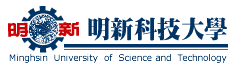 多元升等經驗分享會(二) 議程表 活動日期: 106年3月22日(星期三)活動時間: 下午13:00-17:00活動地點:本校鴻超樓一樓國際會議廳明新科技大學位置圖及交通資訊: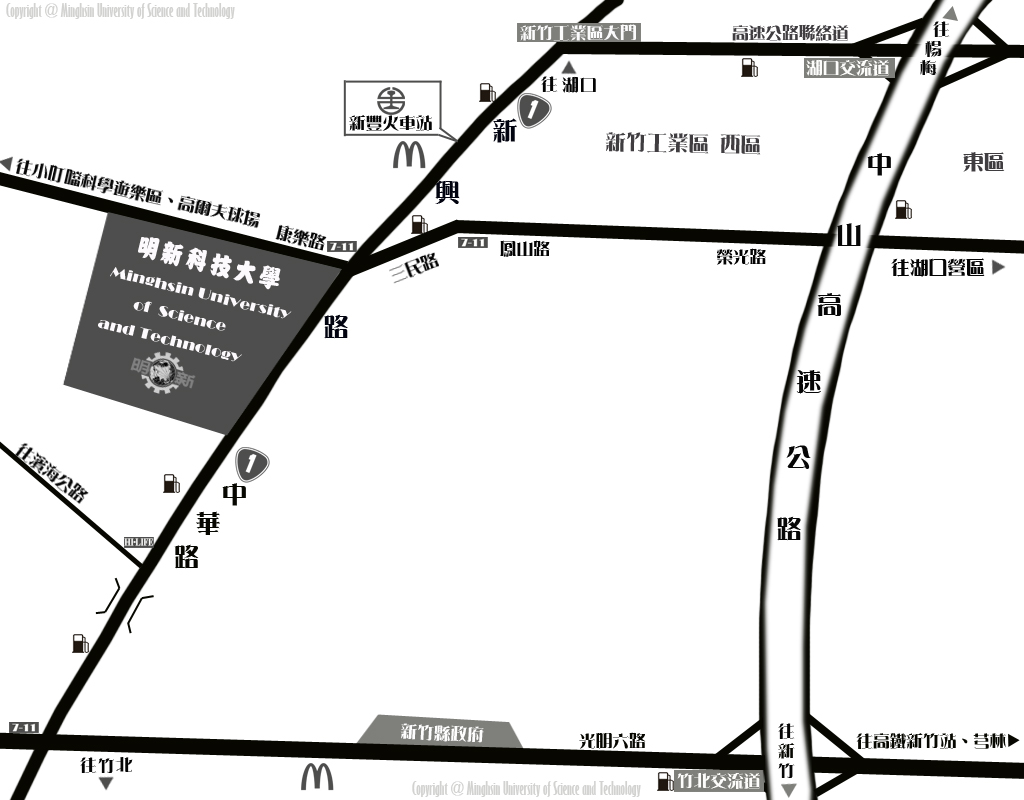 如何到明新?開車：1.	中山高湖口交流道下(83.8公里出口)，往湖口、新豐方向行駛，遇士林電機(丁字路口)右轉400公尺後，再左轉走新興路(省道台一線)，經新豐火車站約900公尺，抵達明新科技大學。2.	中山高竹北交流道下(91.0公里出口)，往竹北市區方向行駛，走光明六路，遇中華路(省道台一線)右轉往新豐方向，經竹北派出所後約4公里即可抵達明新科技大學。大眾運輸工具：1.	高鐵：可搭乘至新竹站後轉乘大眾運輸工具至本校。a.	搭乘電車，路線於六家車站轉乘電車至北新竹站換車至新豐火車站，出車站大門左轉，步行約10分鐘即可抵達本校。b.	搭乘高鐵接駁車轉乘電車，路線為「高鐵-竹北火車站」，可於竹北火車站上車，至新豐火車站，出車站大門左轉，步行約10分鐘即可抵達本校。c.	搭乘快捷五號公車，行經校門口，可直達本校。2.	火車：可搭電車至新豐火車站，出車站大門左轉，步行約10分鐘即可抵達本校。3.	巴士：可選擇搭乘新竹客運、中壢客運至本校。a.	搭乘新竹客運班車，路線可選擇「新竹-湖口」、「新竹-中壢(經新豐)」以及「新竹-新庄子(經新豐)」，於新竹、中壢火車站附近上車，明新科技大學下車。b.	搭乘中壢客運班車，路線為「中壢-新竹」，可於新竹、中壢火車站附近上車，明新科技大學下車。活動時間議程內容議程內容13:00-13:20報 到報 到13:20-13:30開幕式-長官致詞明新科技大學 人事室 陳瑞堂主任開幕式-長官致詞明新科技大學 人事室 陳瑞堂主任13:30-14:30以教學實務升等經驗分享玄奘大學   高旭繁 副教授14:30-15:00Q & AQ & A15:00-16:00以技術報告升等經驗分享明新科技大學 林永禎 教授16:00-16:30Q & AQ & A16:30賦 歸賦 歸